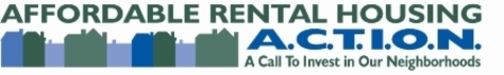 Sample Letter to the EditorLetters to the editor respond to a recent article and are traditionally between 150 and 200 words (check your local paper for specific requirements). They provide an opportunity to demonstrate leadership, and make a single, clear point that expands on what was covered in the original article. Dear Editor,“[ARTICLE TITLE]” raised the critical issue of affordable housing in our community. Our and America’s main tool for creating affordable housing—the Low Income Housing Tax Credit (Housing Credit)—is currently under threat as part of federal tax reform. Here in [state/district], we’ve benefited from [#] affordable apartments, [#] new jobs and $ [#] of local income [see state fact sheets or district fact sheets for your community’s numbers] thanks to the Housing Credit. A flexible tool that is targeted to meet specific local needs, the Housing Credit creates quality affordable housing for working families and our most vulnerable populations, people with special needs, the elderly, veterans and the homeless, to name a few. It’s up to us as a community to let [your Congressperson and/or Senator] know that we support affordable housing and that we can’t afford to lose this critical resource.[Name][Organization][Local Address/Contact Information]